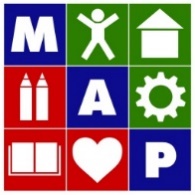  Zápis z jednání realizačního týmu zpracování MAP pro ORP ČernošiceTermín: 6.1.2017, Praha 2 – Výtoň, Kavárna CafeterapiePozvaní: Miloš Navrátil, Martina Bláhová; Jaroslav Huk; Renata Hlavešová; Hana Barboříková; Kateřina Boukalová; Radek Hanačík; Tereza Hoffmannová (škola Pink Crocodile)Zúčastnění: Hana Barboříková; Jaroslav HukOmluveni: Martina Bláhová; Radek Hanačík, Boukalová; Navrátil; HlavešováJménoMASKontaktPodpisRenata HlavešováMAS Dolnobřežanskohlavesova@mas-dolnobrezansko.cz; tel: 603402032Hana BarboříkováMAS Dolnobřežanskobarborikova@mas-dolnobrezansko.cz; tel: 603402742Jaroslav HukPřemyslovcihuk@premyslovci.cz; tel: 724434154Miloš NavrátilMAS Mníšeckomilos.navratil@mnisek.cz; tel: 739429712Monika NeužilováMAS Dolnobřežanskoinfo@mas.donobrezansko.cz; 724685248Martina BláhováMAS JihozápadBlahova.masjihozapad@volny.cz; tel: 602480691Adéla SchmiedováMAS JihozápadSchmiedova.adela@gmail.com; tel: 728052402Kateřina BoukalováMAS Brdy-VltavaBoukalova.brdyvltava@gmail.com; tel: 605344750Radek HanačíkMAS Karlštejnskomaskarlstejnsko@gmail.com; tel: 603835669I=Info / Ú=úkol / R=RozhodnutíPředmětKdoIZápis ze schůzky – viz přiložená mailová komunikaceBarboříková